Name of Journal: World Journal of Clinical CasesManuscript NO: 71355Manuscript Type: CASE REPORTInflammatory myofibroblastic tumor after breast prosthesis: A case report and literature reviewZhou P et al. IMT after breast prosthesisPeng Zhou, Yi-Hao Chen, Jiang-Hao Lu, Chun-Chun Jin, Xiao-Hong Xu, Xue-Hao GongPeng Zhou, Yi-Hao Chen, Jiang-Hao Lu, Chun-Chun Jin, Xue-Hao Gong, Department of Ultrasound, Shenzhen Second People’s Hospital, The First Affiliated Hospital of Shenzhen University, Shenzhen 518035, Guangdong Province, ChinaYi-Hao Chen, Xiao-Hong Xu, Xue-Hao Gong, Graduate School, Guangdong Medical University, Zhanjiang 524023, Guangdong Province, ChinaXiao-Hong Xu, Department of Ultrasound, Guangdong Medical University Affiliated Hospital, Zhanjiang 524001, Guangdong Province, ChinaAuthor contributions: Zhou P and Chen YH contributed equally to this manuscript; Zhou P and Chen YH were responsible for collecting the medical history of the patient and drafting the paper; Lu JH reviewed the literature; Jin CC revised the manuscript; Xu XH revised the manuscript for important intellectual content and edited the figures; Gong XH reviewed and edited the manuscript; all authors issued final approval for the version to be submitted.Supported by Sanming Project of Medicine in Shenzhen, No. SZSM201612027; Clinical Research Project of Shenzhen Second People’s Hospital, No. 20203357001.Corresponding author: Xue-Hao Gong, MD, Chief Physician, Department of Ultrasound, Shenzhen Second People’s Hospital, The First Affiliated Hospital of Shenzhen University, No. 3002 Sungang West Road, Futian District, Shenzhen 518035, Guangdong Province, China. fox_gxh@sina.comReceived: September 5, 2021Revised: October 21, 2021Accepted: December 23, 2021Published online: February 6, 2022AbstractBACKGROUNDInflammatory myofibroblastic tumors (IMTs) are defined as tumors composed of differentiated myofibroblastic spindle cells, usually accompanied by numerous plasma cells and lymphocytes, and classified as intermediate (occasionally metastatic) by the World Health Organization. Its pathogenesis and biological behavior have not yet been elucidated. Breast IMT is extremely rare, and prosthesis implantation combined with IMT has not been reported. This study reports a case of IMT following resection of a malignant phyllodes tumor of the left breast and implantation of a prosthesis.CASE SUMMARYA 41-year-old female presented to our hospital with a mass in the left breast for 3 mo. The patient had undergone resection of a large mass in her left breast pathologically diagnosed as a malignant phyllodes tumor and implantation of a prosthesis five years prior. Ultrasonic examination revealed an oval mass in the left breast, and the patient underwent left breast mass resection and prosthesis removal. Light microscopy revealed the spindle cells to be diffusely proliferated, with a large number of neutrophils, lymphocytes, and plasma cell infiltration. Immunohistochemical staining revealed that the spindle cells were partially positive for smooth muscle actin, which is positive for BCL-2 and cluster of differentiation (CD) 99 but were negative for anaplastic lymphoma kinase, cytokeratin, S-100 protein, desmin, and CD34. The final diagnosis was IMT. No recurrence or metastasis was observed during the 5-year postoperative follow-up.CONCLUSIONProsthesis implantation may be one of the causes of IMT, but further investigation is necessary to prove it.Key Words: Inflammatory myofibroblastic tumor; Breast; Prosthesis; Ultrasonography; Surgery; Case report©The Author(s) 2022. Published by Baishideng Publishing Group Inc. All rights reserved. Citation: Zhou P, Chen YH, Lu JH, Jin CC, Xu XH, Gong XH. Inflammatory myofibroblastic tumor after breast prosthesis: A case report and literature review. World J Clin Cases 2022; 10(4): 1432-1440URL: https://www.wjgnet.com/2307-8960/full/v10/i4/1432.htmDOI: https://dx.doi.org/10.12998/wjcc.v10.i4.1432Core Tip: We believe that our study makes a significant contribution to the literature because inflammatory myofibroblastic tumors (IMTs) of the breast are rare and unique; however, whether they are reactive or neoplastic in nature remains unelucidated. This case presented the opportunity to review studies regarding cases of inflammatory myofibroblastic breast tumors and determine whether they are reactive lesions due to an exaggerated response to tissue injury or indicate a true neoplastic process. This report prompts that prosthesis implantation may cause IMT.INTRODUCTIONInflammatory myofibroblastic tumors (IMTs) are rare lesions of mesenchymal origin, with a global incidence of approximately 0.04%–0.7%[1]. They primarily occur in the lungs, abdomen, pelvis, and retroperitoneum of adolescents. Unlike IMTs in other organs, most breast IMTs occur in middle-aged women > 40 years old[2]. Although reported in various organs, the occurrence of IMT in the breast is rare, and to the best of our knowledge, only 35 cases have been reported. Herein, we report a case of IMT following resection of a malignant phyllodes tumor of the left breast and implantation of a prosthesis. In addition, we review current studies on breast IMT.CASE PRESENTATIONChief complaintsA 41-year-old female had a mass in the left breast for 3 mo.History of present illnessDuring the 3 mo, the breast mass had slowly enlarged, but the patient did not have clinical symptoms, such as fever and pain.History of past illnessThe patient had undergone implantation of a prosthesis five years prior and resection of a large mass in her left breast, pathologically diagnosed as a malignant phyllodes tumor.Personal and family historyThe patient had no relevant family history.Physical examinationPhysical examination revealed an abnormal shape of the left breast and prosthesis, which was palpable. Additionally, an approximately 4 cm × 3 cm non-tender mass, with a clear boundary and poor activity, was identified at the 9 o’clock position.Laboratory examinationsNo abnormalities were found in the patient’s laboratory examinations.Imaging examinationsUltrasonic examination (Esaote M7, Genova, Italy) revealed an oval, hypoechoic mass (approximately 4.2 cm × 1.8 cm in size) with clear borders and smooth edges at the 9 o'clock position in the left breast that is 3.5 cm from the nipple. Internal echo was heterogeneous, with scattered small fleck echo and slightly enhanced rear echo. A disc-shaped anechoic area was observed behind the left breast, with good internal sound transmission. Color Doppler flow imaging (CDFI) indicated a limited blood flow signal within the hypoechoic mass (Figure 1). FINAL DIAGNOSISThe diagnosis was IMT.TREATMENTThe patient underwent left breast mass resection and prosthesis removal in our hospital due to the abnormal shape of the left breast and the large mass. Specimens mainly included the breast glandular tissue, tumor tissue, prosthesis, spindle-shaped flap, and nipple (Figure 2). A complete prosthesis was identified behind the breast tissue, with a knot observed under the skin 3.5 cm from the nipple section (2.5 cm × 2.5 cm × 1.5 cm), which was gray-red and soft, with missing central tissue. Light microscopy revealed that the spindle cells to be diffusely proliferated, irregularly arranged, and scattered in the nucleus. Additionally, mildly atypical cells, mitosis, interstitial vascular proliferation, and dilation and congestion with hemorrhage were evident, as well as a large number of neutrophils and lymphocytes and plasma cell infiltration (Figure 3). Immunohistochemical staining revealed that the spindle cells were partially positive for smooth muscle actin (SMA), positive for BCL-2 and cluster of differentiation (CD) 99 but were negative for anaplastic lymphoma kinase (ALK), cytokeratin (CK), S-100 protein, desmin, and CD34. The Ki-67 score was approximately 5%, which is atypical for an IMT (Figure 4).OUTCOME AND FOLLOW-UPThe patient was followed up every year. Each follow-up examination included a physical examination, a chest X-ray, a breast ultrasound (US), an abdominal US, and a routine blood examination. During the 5-year postoperative follow-up, the patient had no symptoms or imaging evidence of recurrence or metastasis.DISCUSSIONIMTs of the breast are rare and unique; however, whether they are reactive or neoplastic in nature remains unelucidated. IMTs were widely considered inflammatory lesions and have been referred to as inflammatory pseudotumors, plasma cell granulomas, fibrous xanthomas, and inflammatory myofibrohistiocytic proliferation. Conversely, cases of local recurrence and metastasis have challenged the theory of reactive post-inflammatory lesions. As proven through cytogenetic analysis, approximately 50% of IMTs are positive for rearrangements involving the ALK gene, while cytogenetic abnormalities support the neoplastic nature of IMTs[3]. Nevertheless, the pathogenesis of ALK-negative IMT remains controversial. These lesions might not undergo gene rearrangements and might be caused by trauma, surgery, infection, or other factors that cause excessive inflammation in human tissues, which activate the abnormal proliferation of myofibroblasts[4].Among the 35 cases of breast IMT reported in the literature, all but one occurred in females[5]. The patients’ ages ranged from 13 to 86 years, with a mean age of 47.1 years (Table 1). In our case, the patient was a 41-year-old middle-aged woman who sought medical attention due to a palpable mass. Retrospective analysis of the ultrasonograms revealed that the uneven, low echo in the mass was primarily related to the diffuse proliferation and irregular array of spindle cells in the tumor. Conversely, the scattered and small high echo could have been caused by considerable mixed acute and chronic inflammatory cell infiltration, while the spotty blood flow signal detected in the mass may be related to interstitial vascular hyperplasia with hemorrhage determined via light microscopy. The above-mentioned ultrasound manifestations lacked specificity; thus, it was difficult to distinguish them from those of phyllodes tumors or giant fibroadenomas. IMTs may also manifest with the imaging features of malignant tumors and show the diversity and lack of specificity in ultrasound imaging (Table 2). Furthermore, some scholars believe that the definitive diagnosis of IMT is difficult based on cytology alone. A reliable diagnosis may require histological samples because IMT cytology may mimic other benign or malignant breast lesions without specific features[6]. Therefore, the final diagnosis still requires postoperative histopathological examination. This case is a patient we diagnosed and treated five years ago. Due to insufficient experience and inefficient equipment at the time, we only performed gray-scale ultrasound and CDFI on the patient, which was insufficient. In current practice, we will recommend contrast-enhanced ultrasound (CEUS) to patients with similar cases before surgery. CEUS as a pure blood pool phenomenon technology, especially the rapid development of high-frame-rate CEUS in recent years, can show the richness of the blood supply and the blood supply pattern of the tumor, which help differentiate benign and malignant tumors. In addition, CEUS can further clarify the boundary of the tumor and show whether the surrounding normal tissues have been invaded. If there is an invasion, it can show the range of invasion, which helps determine the scope of surgical resection and ensure that the resection margin is negative.The patient had undergone prosthesis implantation in our hospital 5 years prior and resection of a large mass (approximately 10 cm × 10 cm × 5 cm in size) pathologically diagnosed as a malignant phyllodes tumor following a surgery in the left breast. Due to this history of phyllodes tumor, we first considered the possibility of lobular tumor recurrence. Histological analysis of phyllodes tumors indicates that they are typically arranged in a slit-like epithelial bilayer component rich in cells surrounding the mesenchymal overgrowth and interstitial inflammatory cell-free components. In the present embodiment, the optical microscope did not meet the performance; thus, phyllodes tumor recurrence may be excluded. Since metaplastic breast carcinoma appears similar to IMT under the light microscope, there is a marked difference in management and prognosis. Therefore, immunohistochemistry should be performed to rule out this possibility. Following an immunohistochemical assay, we found that the spindle cells were reactive for SMA, while the tumor cells were negative for CK, which ruled out the possibility of metaplastic carcinoma. Based on a comprehensive assessment of the patient history and histopathological and immunohistochemical results, IMT was considered the final diagnosis.This case presented the opportunity to critically review the literature regarding the cases of breast IMTs (Table 1) to determine whether they are reactive lesions due to an exaggerated response to tissue injury or indicate a true neoplastic process. Although approximately half of all IMTs across anatomical sites undergo clonal rearrangements of the ALK gene on chromosome 2p23 activating ALK protein expression (Table 1), ALK overexpression in breast IMTs is rare. In this article, we discuss ALK-negative breast IMT especially its possible etiology of trauma and surgery, which could challenge the theory that the tumorigenic nature of chromosomal abnormalities supports IMTs. The patient had undergone left breast mass resection and prosthesis implantation due to a large malignant lobular tumor of the left breast. Moreover, newly developed IMT presented 5 years following surgery. Notably, most cases of breast IMT are spontaneous, and only a few cases that had a history of trauma and tumor resection before IMTs have been reported[5]. Vecchio et al[5] reported a male patient with breast IMT that had developed 4 mo following mechanical trauma; its location was consistent with the site of the trauma. Mao et al[2] reported a 43-year-old female who developed IMT 18 mo following resection of a left breast fibroadenoma. Both studies of Vecchio et al[5] and Mao et al[2] speculated that trauma and surgery could be important factors that promote the development of IMT. Moreover, Vecchio et al[5] reported that IMT was essentially reactive due to an absence of ALK expression and benign clinical behavior without any evidence of metastasis. IMT and inflammatory pseudotumors are thus different variants of the same disease[5]. Based on the view that chronic inflammation is considered the cause, we humbly propose a new viewpoint that prosthesis implantation also causes IMT.Considering the origin cells of IMTs, myofibroblasts are mainly involved in the growth, repair, and scarring of normal tissue. An abnormal inflammatory response induces the over proliferation of myofibroblasts, thereby forming IMTs. In this case, a large number of acute and chronic inflammatory cells, such as neutrophils, lymphocytes, and plasma cells, were observed under the light microscope. We hypothesized that this abnormal inflammatory response could have been attributed to the surgical trauma caused by the resection of the large malignant tumor and the prolonged stimulation of the prosthesis as a foreign body. Previous studies reported that prosthesis implantation was closely related to the incidence of breast fibromatosis[7]. Notably, breast fibromatosis and IMT originate from myofibroblasts. In addition, this case and those reported by Vecchio et al[5] and Mao et al[2] were negative for ALK, indirectly indicating that ALK gene fusion may not have occurred. This supports the speculation that these mammary lesions are reactive in nature; however, through genetic testing, some studies have observed that ALK gene fusion can occur in very few ALK-negative IMTs from the lung[8]. Whether a similar phenomenon can occur in ALK-negative breast IMT has not been reported. Unfortunately, genetic testing was not performed in this case as ALK was not expressed, with no evidence to prove that ALK gene changes had occurred. While it can be inferred from Table 1 that ALK-negative IMT has almost no recurrence, whether ALK-negative expression is a good prognostic factor for IMT remains unelucidated[9]. The malignant potential of IMT is incompletely characterized. Radical resection is the preferred method of treatment for breast IMTs. Kovach et al[10] confirmed that the recurrence rate of the primary surgical approach was 8%. Moreover, if there are no contraindications related to patient anatomy or morbidity, surgical resection of all lesions is recommended. In our review of 35 cases of breast IMTs, all tumors were initially treated with surgery, and the outcome of most breast IMTs is favorable. Recurrences occurred in four cases[11-14], including two cases of bilateral metastasis[11,12]. In one case, local recurrence occurred, and metastasis to the groin area was confirmed[14]. In addition to surgery, some scholars believe that ALK-targeted inhibitors, such as crizotinib, are used to treat patients with metastatic or unresectable ALK-positive IMT and provide surgical opportunities[15]. Sporadic cases show that treatment with corticosteroids improves the outcome[16]; however, these results are still under discussion, whereas adjunctive therapy after surgery needs further clinical investigation. Although most patients achieved satisfactory results, follow-up remains essential. Notably, no clear molecular cytogenetics or clinical characteristics following resection could predict the risk of recurrence or metastasis[17]. Therefore, ultrasonography has great value in the timely detection of breast IMTs, preoperative lesion range determination, postoperative monitoring, and follow-up due to its convenience and radiation-free nature.CONCLUSIONBreast IMT is extremely rare; prosthesis implantation may cause IMT, although further investigation is necessary to prove it. Its clinical manifestations lack specificity, and imaging manifestations are diverse. Therefore, Sonographers should perform a comprehensive analysis of the medical history for the diagnosis, especially in patients with pathogenic factors, such as trauma or prosthesis implantation surgery, the possibility of IMT should be considered. Radical resection and postoperative close follow-up are recommended, although the pathogenesis and biological behavior of IMT remain unelucidated. REFERENCES1 Lv X, Ye J, Jiang G, Wang Y, Lv J, Wang Y. Simultaneous multiple primary cancers with concomitant inflammatory myofibroblastic tumor: a case report. Int J Clin Exp Pathol 2020; 13: 1212-1215 [PMID: 32509097]2 Mao X, Liu H, Du J, Yu N, Chen L, Zhang L. Imaging findings of inflammatory myofibroblastic tumor in breast: A case report. Medicine (Baltimore) 2018; 97: e11804 [PMID: 30095645 DOI: 10.1097/MD.0000000000011804]3 Bosse K, Ott C, Biegner T, Fend F, Siegmann-Luz K, Wallwiener D, Hahn M. 23-Year-Old Female with an Inflammatory Myofibroblastic Tumour of the Breast: A Case Report and a Review of the Literature. Geburtshilfe Frauenheilkd 2014; 74: 167-170 [PMID: 24741129 DOI: 10.1055/s-0033-1360185]4 Kovács A, Máthé G, Mattsson J, Stenman G, Kindblom LG. ALK-Positive Inflammatory Myofibroblastic Tumor of the Nipple During Pregnancy-An Unusual Presentation of a Rare Disease. Breast J 2015; 21: 297-302 [PMID: 25772857 DOI: 10.1111/tbj.12404]5 Vecchio GM, Amico P, Grasso G, Vasquez E, La Greca G, Magro G. Post-traumatic inflammatory pseudotumor of the breast with atypical morphological features: A potential diagnostic pitfall. Report of a case and a critical review of the literature. Pathol Res Pract 2011; 207: 322-326 [PMID: 21371828 DOI: 10.1016/j.prp.2011.01.009]6 Akbulut M, Gunhan-Bilgen I, Zekioglu O, Duygulu G, Oktay A, Ozdemir N. Fine needle aspiration cytology of inflammatory myofibroblastic tumour (inflammatory pseudotumour) of the breast: a case report and review of the literature. Cytopathology 2007; 18: 384-387 [PMID: 17944956 DOI: 10.1111/j.1365-2303.2007.00470.x]7 Neuman HB, Brogi E, Ebrahim A, Brennan MF, Van Zee KJ. Desmoid tumors (fibromatoses) of the breast: a 25-year experience. Ann Surg Oncol 2008; 15: 274-280 [PMID: 17896146 DOI: 10.1245/s10434-007-9580-8]8 Takeuchi K, Soda M, Togashi Y, Sugawara E, Hatano S, Asaka R, Okumura S, Nakagawa K, Mano H, Ishikawa Y. Pulmonary inflammatory myofibroblastic tumor expressing a novel fusion, PPFIBP1-ALK: reappraisal of anti-ALK immunohistochemistry as a tool for novel ALK fusion identification. Clin Cancer Res 2011; 17: 3341-3348 [PMID: 21430068 DOI: 10.1158/1078-0432.CCR-11-0063]9 Fernández-Aceñero MJ, Rejas M, Vázquez Á, Varela S, Jiménez-Ayala B. [Inflammatory myofibroblastic tumor of the breast: A rare entity]. Rev Esp Patol 2018; 51: 193-196 [PMID: 30012314 DOI: 10.1016/j.patol.2017.09.003]10 Kovach SJ, Fischer AC, Katzman PJ, Salloum RM, Ettinghausen SE, Madeb R, Koniaris LG. Inflammatory myofibroblastic tumors. J Surg Oncol 2006; 94: 385-391 [PMID: 16967468 DOI: 10.1002/jso.20516]11 Zardawi IM, Clark D, Williamsz G. Inflammatory myofibroblastic tumor of the breast. A case report. Acta Cytol 2003; 47: 1077-1081 [PMID: 14674084 DOI: 10.1159/000326651]12 Yip CH, Wong KT, Samuel D. Bilateral plasma cell granuloma (inflammatory pseudotumour) of the breast. Aust N Z J Surg 1997; 67: 300-302 [PMID: 9152166 DOI: 10.1111/j.1445-2197.1997.tb01972.x]13 Khanafshar E, Phillipson J, Schammel DP, Minobe L, Cymerman J, Weidner N. Inflammatory myofibroblastic tumor of the breast. Ann Diagn Pathol 2005; 9: 123-129 [PMID: 15944952 DOI: 10.1016/j.anndiagpath.2005.02.001]14 Zhao HD, Wu T, Wang JQ, Zhang WD, He XL, Bao GQ, Li Y, Gong L, Wang Q. Primary inflammatory myofibroblastic tumor of the breast with rapid recurrence and metastasis: A case report. Oncol Lett 2013; 5: 97-100 [PMID: 23255901 DOI: 10.3892/ol.2012.948]15 Wu S, Xu R, Zhao H, Zhu X, Zhang L, Zhao X. Inflammatory myofibroblastic tumor of renal pelvis presenting with iterative hematuria and abdominal pain: A case report. Oncol Lett 2015; 10: 3847-3849 [PMID: 26788220 DOI: 10.3892/ol.2015.3767]16 Lee MH, Lee HB, Lee YC, Rhee YK, Lee EJ, Chung MJ, Jin GY, Kweon EY, Park SJ. Bilateral multiple inflammatory myofibroblastic tumors of the lung successfully treated with corticosteroids. Lung 2011; 189: 433-435 [PMID: 21809057 DOI: 10.1007/s00408-011-9314-3]17 Zhou Y, Zhu J, Zhang Y, Jiang J, Jia M. An inflammatory myofibroblastic tumour of the breast with ALK overexpression. BMJ Case Rep 2013; 2013 [PMID: 23386486 DOI: 10.1136/bcr-07-2011-4474]18 Pettinato G, Manivel JC, Insabato L, De Chiara A, Petrella G. Plasma cell granuloma (inflammatory pseudotumor) of the breast. Am J Clin Pathol 1988; 90: 627-632 [PMID: 3177278 DOI: 10.1093/ajcp/90.5.627]19 Coffin CM, Watterson J, Priest JR, Dehner LP. Extrapulmonary inflammatory myofibroblastic tumor (inflammatory pseudotumor). A clinicopathologic and immunohistochemical study of 84 cases. Am J Surg Pathol 1995; 19: 859-872 [PMID: 7611533 DOI: 10.1097/00000478-199508000-00001]20 Chetty R, Govender D. Inflammatory pseudotumor of the breast. Pathology 1997; 29: 270-271 [PMID: 9271014 DOI: 10.1080/00313029700169055]21 Gobbi H, Atkinson JB, Kardos TF, Simpson JF, Page DL. Inflammatory myofibroblastic tumour of the breast: report of a case with giant vacuolated cells. Breast 1999; 8: 135-138 [PMID: 14965731 DOI: 10.1054/brst.1999.0045]22 Sastre-Garau X, Couturier J, Derré J, Aurias A, Klijanienko J, Lagacé R. Inflammatory myofibroblastic tumour (inflammatory pseudotumour) of the breast. Clinicopathological and genetic analysis of a case with evidence for clonality. J Pathol 2002; 196: 97-102 [PMID: 11748648 DOI: 10.1002/path.1004]23 Haj M, Weiss M, Loberant N, Cohen I. Inflammatory pseudotumor of the breast: case report and literature review. Breast J 2003; 9: 423-425 [PMID: 12968967 DOI: 10.1046/j.1524-4741.2003.09516.x]24 Ilvan S, Celik V, Paksoy M, Cetinaslan I, Calay Z. Inflammatory myofibroblastic tumor (inflammatory pseudotumor) of the breast. APMIS 2005; 113: 66-69 [PMID: 15676017 DOI: 10.1111/j.1600-0463.2005.apm1130110.x]25 Zen Y, Kasahara Y, Horita K, Miyayama S, Miura S, Kitagawa S, Nakanuma Y. Inflammatory pseudotumor of the breast in a patient with a high serum IgG4 Level: histologic similarity to sclerosing pancreatitis. Am J Surg Pathol 2005; 29: 275-278 [PMID: 15644785 DOI: 10.1097/01.pas.0000147399.10639.f5]26 Kim SJ, Moon WK, Kim JH, Cho N, Chang CM. Inflammatory pseudotumor of the breast: a case report with imaging findings. Korean J Radiol 2009; 10: 515-518 [PMID: 19721838 DOI: 10.3348/kjr.2009.10.5.515]27 Park SB, Kim HH, Shin HJ, Gong G. Inflammatory pseudotumor (myoblastic tumor) of the breast: a case report and review of the literature. J Clin Ultrasound 2010; 38: 52-55 [PMID: 19802887 DOI: 10.1002/jcu.20637]28 Hill PA. Inflammatory pseudotumor of the breast: a mimic of breast carcinoma. Breast J 2010; 16: 549-550 [PMID: 20701606 DOI: 10.1111/j.1524-4741.2010.00967.x]29 Li J, Yun W, Qin J, Zhao J, Liu X, Wu J, Ji M, Tang J. Inflammatory myofibroblastic tumor of the breast coexisting with breast cancer: a case report. Breast Care (Basel) 2013; 8: 290-292 [PMID: 24415982 DOI: 10.1159/000354250]30 Markopoulos C, Charalampoudis P, Karagiannis E, Antonopoulou Z, Mantas D. Inflammatory myofibroblastic tumor of the breast. Case Rep Surg 2015; 2015: 705127 [PMID: 25767734 DOI: 10.1155/2015/705127]31 Choi EJ, Jin GY, Chung MJ, Moon WS, Youn HJ. Primary Inflammatory Myofibroblastic Tumors of the Breast with Metastasis: Radiographic and Histopathologic Predictive Factors. J Breast Cancer 2015; 18: 200-205 [PMID: 26155298 DOI: 10.4048/jbc.2015.18.2.200]32 Greenleaf EK, Williams NC, Leung AM. Inflammatory Pseudotumor of the Breast. Am Surg 2016; 82: e106-e107 [PMID: 27215709]33 Goto W, Kashiwagi S, Takada K, Asano Y, Morisaki T, Takashima T, Noda S, Onoda N, Ohsawa M, Hirakawa K, Ohira M. [A Case of Inflammatory Pseudotumor of the Mammary Gland]. Gan To Kagaku Ryoho 2016; 43: 2029-2031 [PMID: 28133211]34 Talu CK, Çakır Y, Hacıhasanoğlu E, Leblebici C, Aksoy Ş, Nazlı MA. Inflammatory Myofibroblastic Tumor of the Breast Coexisting with Pseudoangiomatous Stromal Hyperplasia. J Breast Health 2016; 12: 171-173 [PMID: 28331757 DOI: 10.5152/tjbh.2016.3079]35 Inoue M, Ohta T, Shioya H, Sato S, Takahashi H, Nakata N, Taniguchi C, Hirano M, Nishioka M, Yamakawa H. Inflammatory myofibroblastic tumors of the breast with simultaneous intracranial, lung, and pancreas involvement: ultrasonographic findings and a review of the literature. J Med Ultrason (2001) 2018; 45: 331-335 [PMID: 29027063 DOI: 10.1007/s10396-017-0829-y]36 Dani M, Pinder S, Fentiman I. Bilateral Inflammatory Pseudotumour of the Breast: A Case Report and Review of the Literature. Eur J Breast Health 2018; 14: 229-233 [PMID: 30288498 DOI: 10.5152/ejbh.2018.4150]FootnotesInformed consent statement: Informed written consent was obtained from the patient for publication of this report and any accompanying images.Conflict-of-interest statement: The authors declare that they have no conflicting interests.CARE Checklist (2016) statement: The authors have read the CARE Checklist (2016), and the manuscript was prepared and revised according to the CARE Checklist (2016).Open-Access: This article is an open-access article that was selected by an in-house editor and fully peer-reviewed by external reviewers. It is distributed in accordance with the Creative Commons Attribution NonCommercial (CC BY-NC 4.0) license, which permits others to distribute, remix, adapt, build upon this work non-commercially, and license their derivative works on different terms, provided the original work is properly cited and the use is non-commercial. See: https://creativecommons.org/Licenses/by-nc/4.0/Provenance and peer review: Unsolicited article; Externally peer reviewed.Peer-review model: Single blindCorresponding Author's Membership in Professional Societies: Abdominal Ultrasound Professional Committee of Chinese Society of Ultrasound Medical Engineering.Peer-review started: September 5, 2021First decision: October 11, 2021Article in press: December 23, 2021Specialty type: Radiology, Nuclear Medicine and Medical ImagingCountry/Territory of origin: ChinaPeer-review report’s scientific quality classificationGrade A (Excellent): 0Grade B (Very good): 0Grade C (Good): C, CGrade D (Fair): 0Grade E (Poor): 0P-Reviewer: Liang YJ, Mohey NM S-Editor: Wang JL L-Editor: A P-Editor: Wang JLFigure Legends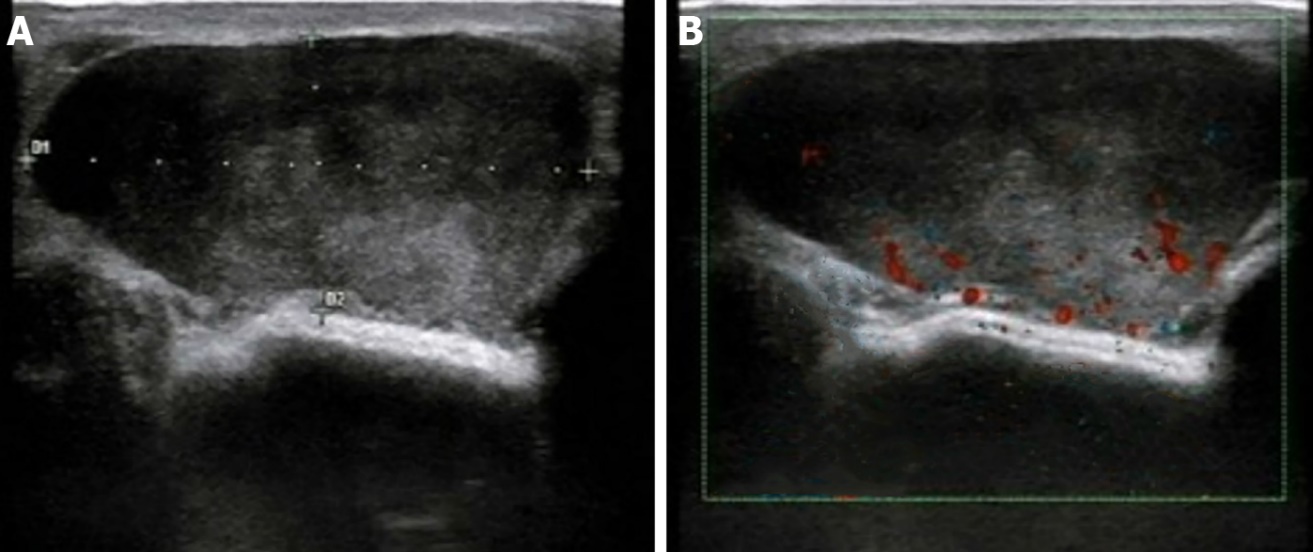 Figure 1 Ultrasound manifestations of inflammatory myofibroblastic tumor.  A: An oval, hypoechoic mass with clear borders of approximately 4.2 cm × 1.8 cm in size was identified at the 9 o’clock position in the left breast. The internal echo was heterogeneous, with scattered small fleck echo and slightly enhanced rear echo; B: Color Doppler flow imaging indicated limited blood flow signal within the hypoechoic mass.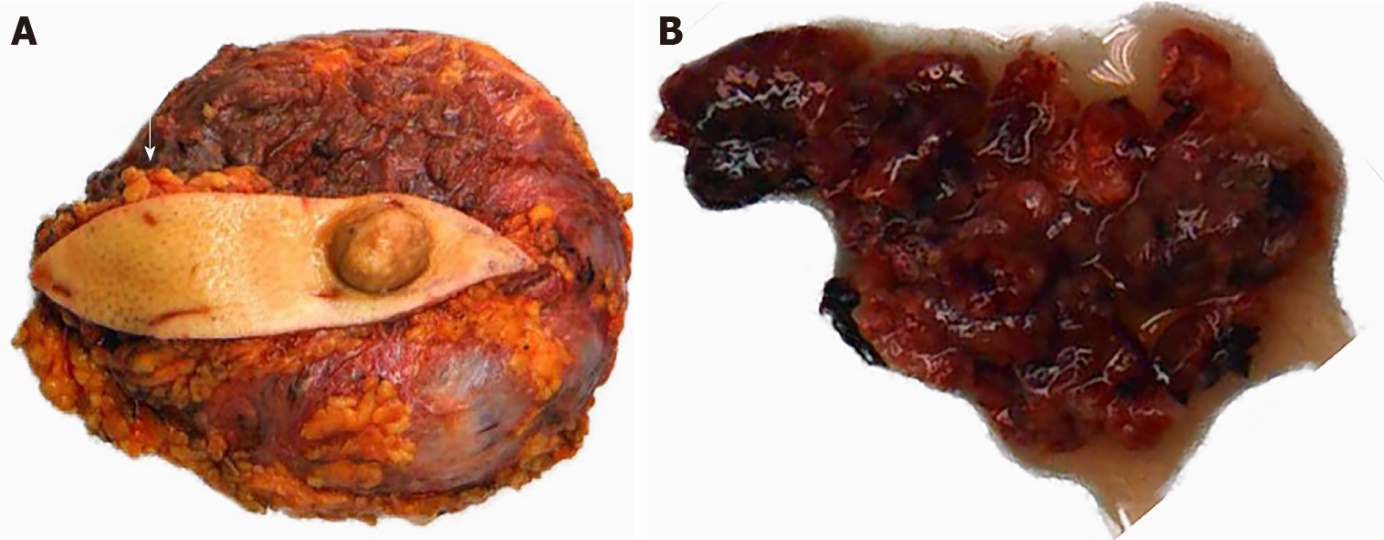 Figure 2 Tumor and prosthesis in the left breast, with fusiform skin flap and nipple. A: A prosthesis was observed in the breast tissue, with a subcutaneous nodule identified 3.5 cm away from the nipple (arrow); B: The left breast mass was grayish red and soft, with partial tissue deletion.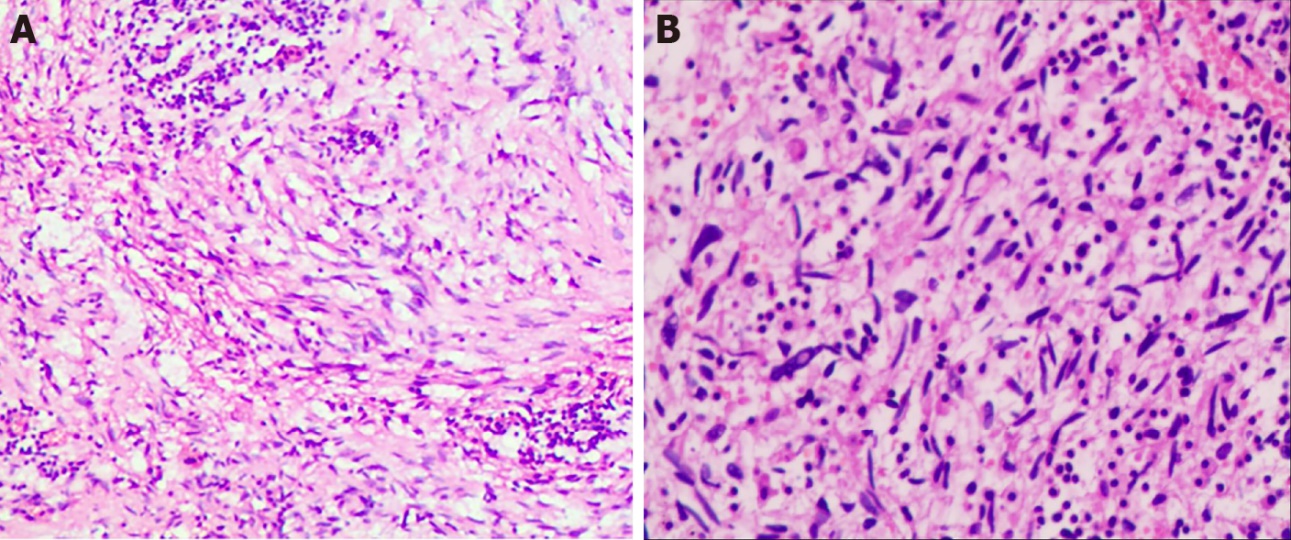 Figure 3 Histopathological findings of inflammatory myofibroblastic tumor. A: Hematoxylin-eosin (HE) staining (magnification, × 100) revealed that the spindle cells were diffusely proliferated, irregularly arranged, and scattered in the nucleus, with mildly atypical cells, mitosis, interstitial vascular proliferation, and dilation and congestion with hemorrhage; B: HE staining (magnification, × 200) revealed that a large number of neutrophils and lymphocytes and plasma cell infiltration were observed.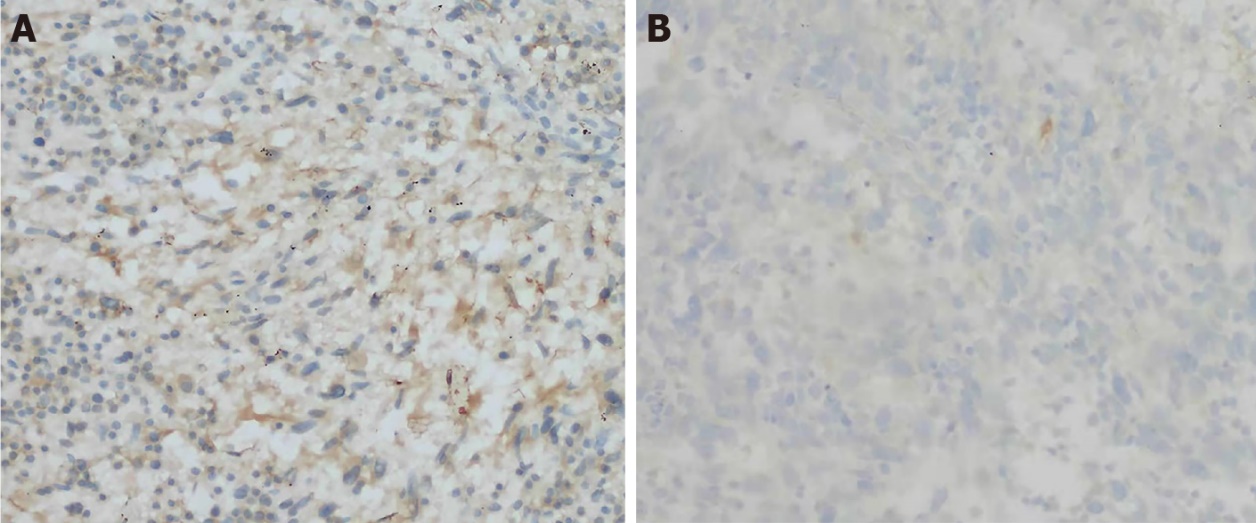 Figure 4 Immunohistochemical staining. A: The cells were partially positive for smooth muscle actin (magnification, ×200); B: Negative for anaplastic lymphoma kinase (magnification, ×200).Table 1 Literature reports on breast inflammatory myofibroblastic tumorIMT: Inflammatory myofibroblastic tumor; F: Female; M: Male; Neg: Negative; Pos: Positive; NED: No evidence of disease; NA: Not available.Table 2 Literature reports presenting ultrasonograms of Inflammatory myofibroblastic tumor of the breastIMT: Inflammatory myofibroblastic tumor; CDFI: Color Doppler flow imaging.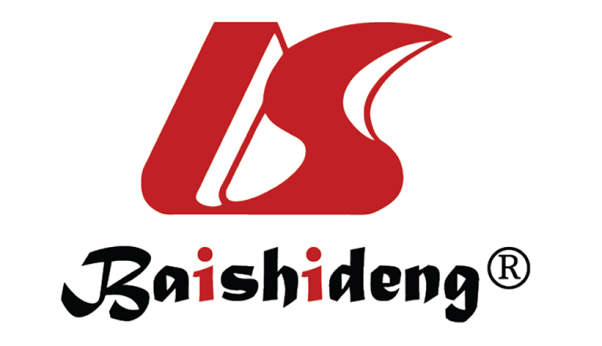 Published by Baishideng Publishing Group Inc7041 Koll Center Parkway, Suite 160, Pleasanton, CA 94566, USATelephone: +1-925-3991568E-mail: bpgoffice@wjgnet.comHelp Desk: https://www.f6publishing.com/helpdeskhttps://www.wjgnet.com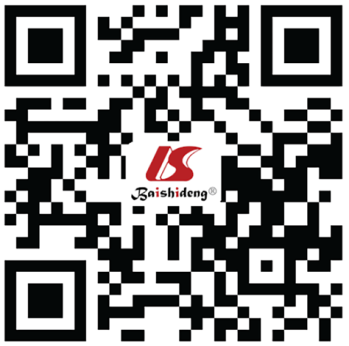 © 2022 Baishideng Publishing Group Inc. All rights reserved.No.Ref.YearAgeSexSiteALKFollow up1Pettinato et al[18]198829FRightNED, 30 mo2Coffin et al[19]199513FRightNED, 12 mo3Chetty et al[20] 199716FRightNED, 12 mo4Chetty et al[20]199746FRightNED, 12 mo5Chetty et al[20]199718FRightNED, 6 mo6Yip et al[12]199766FbilateralBilateral recurrence at 5th month; after second excision NED 9 mo7Gobbi et al[21] 199986FLeftNA8Sastre et al[22] 200264FRightNegNED, 33 mo9Haj et al[23]200331FRightNA10Zardawi et al[11]200379FRightNegBilateral recurrences in 9 yr11Ilvan et al[24]200560FRightNED, 85 mo12Khanafsa et al[13]200533FLeftNegRecurrence at 3 mo;
after second excision, 12 mo13Khanafsa et al[13]200575FLeftNegNED, 14 mo14Khanafsa et al[13]200547FRightNegNED, 12 mo15Zen et al[25]200546FLeftNED, 12 mo16Akbulut et al[6] 200738FLeftNegNED, 12 mo17Kim et al[26]200960FLeftNegNED, 24 mo18Park et al[27]201047FRightNED, 36 mo19Hill et al[28]201053FRightNegNA20Vecchio et al[5]201122MLeftNegNA21Zhou et al[17]201346FRightPosNED22Li et al[29]201339FLeftPosNED, 24 mo23Zhao et al[14]201356FRightPosLocal recurrence and metastasis to left groin area24Bosse et al[3]201423FLeftPosNED, 12 mo25Kovács et al[4]201531FLeft PosNED, 5 years26Markopoulos et al [30]201567FLeftNegNA27Choi et al[31]201527FRightNegNED, 12 mo28Greenleaf et al[32] 201669FRightNA29Goto et al[33]201652FLeftNED, 9 mo30Talu et al[34]201638FLeftNegNED, 16 mo31Mao et al[2]201843FLeftNegNED, 12 mo32Inoue et al[35]201816FRightPosNED, 9 mo33Dani et al[36]201873FBilateralNegNED, 7 years34Fernández et al[9]201852FRightNegNED, 8 mo35Lv et al[1]202044FRightNegNED, 4 mo36Present case202141FLeftNegNED, 5 yearsNo.Ref.YearUltrasonographic findings1Haj et al[23]2003Well-defined, homogeneous hypoechoic mass with an irregular border. No change in the rear echo.2Kim et al[26] 2009Irregularly shaped, ill-defined, homogeneous hypoechoic mass, with an
echogenic halo. CDFI: Moderate vascularity in the peripheral halo.3Park et al[27] 2010Irregular, mostly hypoechoic, complex mass, with ill-defined margins and acoustic enhancement. CDFI: Increased vascular flow within the mass.4Bosse et al[3] 2014A heterogeneous hypoechoic mass with irregular margins and indifferent acoustic shadowing. CDFI: Negative.5Markopoulos et al[30]2015Heterogeneous and oval with an echogenic rim.6Choi et al[31]2015Irregularly shaped, microlobulated, and hypoechoic, with combined posterior features. CDFI: Increased vascular flow to the peripheral portion.7Inoue et al[35]2018Well-circumscribed, oval, and hypoechoic, with a central hyperechoic area.8Mao et al[2]2018Irregularly shaped with unclear boundaries; the internal echo was heterogeneous with a strong fleck echo evident. CDFI: Limited blood flow signal.9Present case2021Clear borders and smooth edges; the internal echo was heterogeneous, with scattered small fleck echo, and slightly enhanced rear echo. CDFI: Limited blood flow signal.